AULA 09- SEQUÊNCIA DIDÁTICA –TECENDO O SABER- 09/11/2020 A 13/11/2020ATIVIDADE  25:ESCREVA NA TABELA TODAS AS PARTES DO CORPO QUE SÃO CITADAS NA MÚSICA: “BONECA DE LATA”.ATIVIDADE 26:AGORA, DESENHE UMA BONECA COM TODAS AS PARTES CITADAS NA MÚSICA.ATIVIDADE 27:QUAIS OUTRAS PARTES DO CORPO VOCÊ ACHA QUE DEVERIAM TAMBÉM SER CITADAS NA MÚSICA?ESCREVA-AS:1-2-3-4-5-ATIVIDADE 28:CONTINUAREMOS REALIZANDO AS ATIVIDADES NO LIVRO DE MATEMÁTICA “APRENDER 2” DAS PÁGINAS  158 ATÉ   161.NAS PÁGINAS 158 E 159, OS ALUNOS TERÃO O PRIMEIRO CONTATO COM A UNIDADE DE MEDIDA: “METRO”. AS ATIVIDADES PROPOSTAS BUSCAM ESTIMAR, MEDIR E COMPARAR COMPRIMENTOS.NAS PÁGINAS 160 E 161, AS ATIVIDADES DESSAS PÁGINAS OS ALUNOS VÃO ESTIMAR, MEDIR COMPARAR COMPRIMENTOS UTILIZANDO UNIDADES DE MEDIDAS PADRONIZADAS (CENTÍMETRO E MILÍMETRO).FIQUEM TODOS BEM!!!Escola Municipal de Educação Básica Augustinho Marcon.Catanduvas, outubro de 2020.Diretora: Tatiana Bittencourt Menegat. Assessora Técnica Pedagógica: Maristela Apª. Borella Baraúna.Assessora Técnica Administrativa: Margarete Petter Dutra.Professora: Eliane BorgesAluno(a): 2º ano 11-6-2-7-3-8-4-9-5-10-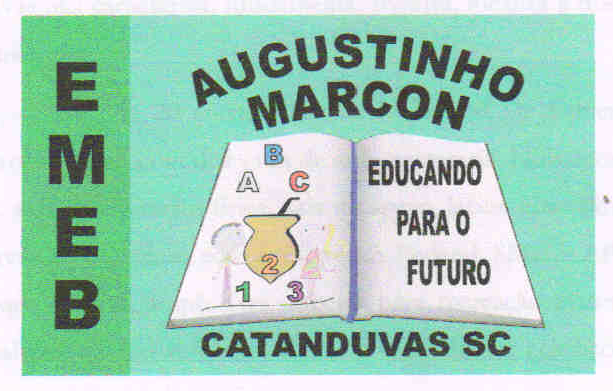 